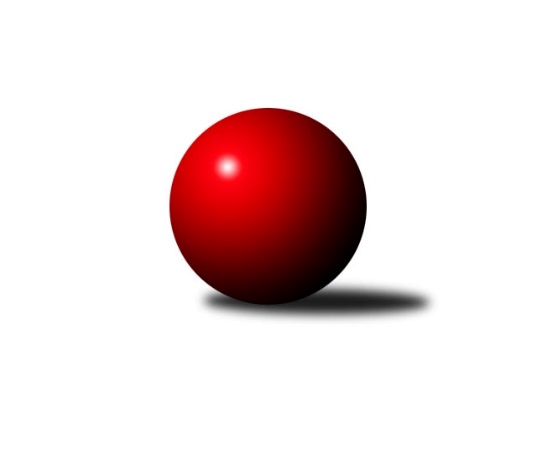 Č.1Ročník 2012/2013	29.4.2024 Krajský přebor OL 2012/2013Statistika 1. kolaTabulka družstev:		družstvo	záp	výh	rem	proh	skore	sety	průměr	body	plné	dorážka	chyby	1.	TJ Pozemstav Prostějov	1	1	0	0	14 : 2 	(8.0 : 4.0)	2554	2	1793	761	42	2.	TJ Tatran Litovel	1	1	0	0	14 : 2 	(7.0 : 5.0)	2470	2	1705	765	41	3.	TJ Sokol Mohelnice	1	1	0	0	12 : 4 	(6.0 : 6.0)	2495	2	1719	776	38	4.	TJ Kovohutě Břidličná ˝B˝	1	1	0	0	12 : 4 	(9.0 : 3.0)	2473	2	1699	774	23	5.	Spartak Přerov ˝C˝	1	1	0	0	12 : 4 	(6.0 : 6.0)	2426	2	1679	747	36	6.	TJ Kovohutě Břidličná ˝A˝	1	0	1	0	8 : 8 	(5.5 : 6.5)	2401	1	1667	734	35	7.	KK PEPINO Bruntál	1	0	1	0	8 : 8 	(6.5 : 5.5)	2398	1	1673	725	31	8.	KK Zábřeh  ˝C˝	1	0	0	1	4 : 12 	(6.0 : 6.0)	2421	0	1654	767	36	9.	KKŽ Šternberk ˝A˝	1	0	0	1	4 : 12 	(6.0 : 6.0)	2385	0	1656	729	44	10.	KK Jiskra Rýmařov ˝B˝	1	0	0	1	4 : 12 	(3.0 : 9.0)	2362	0	1642	720	40	11.	SK Olomouc Sigma MŽ	1	0	0	1	2 : 14 	(4.0 : 8.0)	2428	0	1663	765	36	12.	SKK Jeseník ˝B˝	1	0	0	1	2 : 14 	(5.0 : 7.0)	2372	0	1623	749	58Tabulka doma:		družstvo	záp	výh	rem	proh	skore	sety	průměr	body	maximum	minimum	1.	TJ Tatran Litovel	1	1	0	0	14 : 2 	(7.0 : 5.0)	2470	2	2470	2470	2.	TJ Kovohutě Břidličná ˝B˝	1	1	0	0	12 : 4 	(9.0 : 3.0)	2473	2	2473	2473	3.	TJ Kovohutě Břidličná ˝A˝	1	0	1	0	8 : 8 	(5.5 : 6.5)	2401	1	2401	2401	4.	TJ Sokol Mohelnice	0	0	0	0	0 : 0 	(0.0 : 0.0)	0	0	0	0	5.	SKK Jeseník ˝B˝	0	0	0	0	0 : 0 	(0.0 : 0.0)	0	0	0	0	6.	KK Jiskra Rýmařov ˝B˝	0	0	0	0	0 : 0 	(0.0 : 0.0)	0	0	0	0	7.	TJ Pozemstav Prostějov	0	0	0	0	0 : 0 	(0.0 : 0.0)	0	0	0	0	8.	Spartak Přerov ˝C˝	0	0	0	0	0 : 0 	(0.0 : 0.0)	0	0	0	0	9.	KK PEPINO Bruntál	0	0	0	0	0 : 0 	(0.0 : 0.0)	0	0	0	0	10.	KK Zábřeh  ˝C˝	1	0	0	1	4 : 12 	(6.0 : 6.0)	2421	0	2421	2421	11.	KKŽ Šternberk ˝A˝	1	0	0	1	4 : 12 	(6.0 : 6.0)	2385	0	2385	2385	12.	SK Olomouc Sigma MŽ	1	0	0	1	2 : 14 	(4.0 : 8.0)	2428	0	2428	2428Tabulka venku:		družstvo	záp	výh	rem	proh	skore	sety	průměr	body	maximum	minimum	1.	TJ Pozemstav Prostějov	1	1	0	0	14 : 2 	(8.0 : 4.0)	2554	2	2554	2554	2.	TJ Sokol Mohelnice	1	1	0	0	12 : 4 	(6.0 : 6.0)	2495	2	2495	2495	3.	Spartak Přerov ˝C˝	1	1	0	0	12 : 4 	(6.0 : 6.0)	2426	2	2426	2426	4.	KK PEPINO Bruntál	1	0	1	0	8 : 8 	(6.5 : 5.5)	2398	1	2398	2398	5.	KKŽ Šternberk ˝A˝	0	0	0	0	0 : 0 	(0.0 : 0.0)	0	0	0	0	6.	KK Zábřeh  ˝C˝	0	0	0	0	0 : 0 	(0.0 : 0.0)	0	0	0	0	7.	TJ Kovohutě Břidličná ˝B˝	0	0	0	0	0 : 0 	(0.0 : 0.0)	0	0	0	0	8.	TJ Tatran Litovel	0	0	0	0	0 : 0 	(0.0 : 0.0)	0	0	0	0	9.	TJ Kovohutě Břidličná ˝A˝	0	0	0	0	0 : 0 	(0.0 : 0.0)	0	0	0	0	10.	SK Olomouc Sigma MŽ	0	0	0	0	0 : 0 	(0.0 : 0.0)	0	0	0	0	11.	KK Jiskra Rýmařov ˝B˝	1	0	0	1	4 : 12 	(3.0 : 9.0)	2362	0	2362	2362	12.	SKK Jeseník ˝B˝	1	0	0	1	2 : 14 	(5.0 : 7.0)	2372	0	2372	2372Tabulka podzimní části:		družstvo	záp	výh	rem	proh	skore	sety	průměr	body	doma	venku	1.	TJ Pozemstav Prostějov	1	1	0	0	14 : 2 	(8.0 : 4.0)	2554	2 	0 	0 	0 	1 	0 	0	2.	TJ Tatran Litovel	1	1	0	0	14 : 2 	(7.0 : 5.0)	2470	2 	1 	0 	0 	0 	0 	0	3.	TJ Sokol Mohelnice	1	1	0	0	12 : 4 	(6.0 : 6.0)	2495	2 	0 	0 	0 	1 	0 	0	4.	TJ Kovohutě Břidličná ˝B˝	1	1	0	0	12 : 4 	(9.0 : 3.0)	2473	2 	1 	0 	0 	0 	0 	0	5.	Spartak Přerov ˝C˝	1	1	0	0	12 : 4 	(6.0 : 6.0)	2426	2 	0 	0 	0 	1 	0 	0	6.	TJ Kovohutě Břidličná ˝A˝	1	0	1	0	8 : 8 	(5.5 : 6.5)	2401	1 	0 	1 	0 	0 	0 	0	7.	KK PEPINO Bruntál	1	0	1	0	8 : 8 	(6.5 : 5.5)	2398	1 	0 	0 	0 	0 	1 	0	8.	KK Zábřeh  ˝C˝	1	0	0	1	4 : 12 	(6.0 : 6.0)	2421	0 	0 	0 	1 	0 	0 	0	9.	KKŽ Šternberk ˝A˝	1	0	0	1	4 : 12 	(6.0 : 6.0)	2385	0 	0 	0 	1 	0 	0 	0	10.	KK Jiskra Rýmařov ˝B˝	1	0	0	1	4 : 12 	(3.0 : 9.0)	2362	0 	0 	0 	0 	0 	0 	1	11.	SK Olomouc Sigma MŽ	1	0	0	1	2 : 14 	(4.0 : 8.0)	2428	0 	0 	0 	1 	0 	0 	0	12.	SKK Jeseník ˝B˝	1	0	0	1	2 : 14 	(5.0 : 7.0)	2372	0 	0 	0 	0 	0 	0 	1Tabulka jarní části:		družstvo	záp	výh	rem	proh	skore	sety	průměr	body	doma	venku	1.	SKK Jeseník ˝B˝	0	0	0	0	0 : 0 	(0.0 : 0.0)	0	0 	0 	0 	0 	0 	0 	0 	2.	KKŽ Šternberk ˝A˝	0	0	0	0	0 : 0 	(0.0 : 0.0)	0	0 	0 	0 	0 	0 	0 	0 	3.	KK Zábřeh  ˝C˝	0	0	0	0	0 : 0 	(0.0 : 0.0)	0	0 	0 	0 	0 	0 	0 	0 	4.	KK Jiskra Rýmařov ˝B˝	0	0	0	0	0 : 0 	(0.0 : 0.0)	0	0 	0 	0 	0 	0 	0 	0 	5.	KK PEPINO Bruntál	0	0	0	0	0 : 0 	(0.0 : 0.0)	0	0 	0 	0 	0 	0 	0 	0 	6.	TJ Kovohutě Břidličná ˝A˝	0	0	0	0	0 : 0 	(0.0 : 0.0)	0	0 	0 	0 	0 	0 	0 	0 	7.	TJ Kovohutě Břidličná ˝B˝	0	0	0	0	0 : 0 	(0.0 : 0.0)	0	0 	0 	0 	0 	0 	0 	0 	8.	TJ Tatran Litovel	0	0	0	0	0 : 0 	(0.0 : 0.0)	0	0 	0 	0 	0 	0 	0 	0 	9.	TJ Pozemstav Prostějov	0	0	0	0	0 : 0 	(0.0 : 0.0)	0	0 	0 	0 	0 	0 	0 	0 	10.	TJ Sokol Mohelnice	0	0	0	0	0 : 0 	(0.0 : 0.0)	0	0 	0 	0 	0 	0 	0 	0 	11.	SK Olomouc Sigma MŽ	0	0	0	0	0 : 0 	(0.0 : 0.0)	0	0 	0 	0 	0 	0 	0 	0 	12.	Spartak Přerov ˝C˝	0	0	0	0	0 : 0 	(0.0 : 0.0)	0	0 	0 	0 	0 	0 	0 	0 Zisk bodů pro družstvo:		jméno hráče	družstvo	body	zápasy	v %	dílčí body	sety	v %	1.	Martin Zaoral 	TJ Pozemstav Prostějov 	2	/	1	(100%)		/		(%)	2.	Čestmír Řepka 	TJ Kovohutě Břidličná ˝A˝ 	2	/	1	(100%)		/		(%)	3.	Václav Pumprla 	Spartak Přerov ˝C˝ 	2	/	1	(100%)		/		(%)	4.	Rostislav Petřík 	Spartak Přerov ˝C˝ 	2	/	1	(100%)		/		(%)	5.	Pavel Ďuriš 	KKŽ Šternberk ˝A˝ 	2	/	1	(100%)		/		(%)	6.	Jindřích Gavenda 	KKŽ Šternberk ˝A˝ 	2	/	1	(100%)		/		(%)	7.	Josef Čapka 	TJ Pozemstav Prostějov 	2	/	1	(100%)		/		(%)	8.	Pavel Jüngling 	SK Olomouc Sigma MŽ 	2	/	1	(100%)		/		(%)	9.	Pavel Pěruška 	TJ Tatran Litovel 	2	/	1	(100%)		/		(%)	10.	Karel Kučera 	SKK Jeseník ˝B˝ 	2	/	1	(100%)		/		(%)	11.	Jaromír Janošec 	TJ Tatran Litovel 	2	/	1	(100%)		/		(%)	12.	František Langer 	KK Zábřeh  ˝C˝ 	2	/	1	(100%)		/		(%)	13.	Josef Novotný 	KK PEPINO Bruntál 	2	/	1	(100%)		/		(%)	14.	Zdeněk Fiury st. st.	TJ Kovohutě Břidličná ˝B˝ 	2	/	1	(100%)		/		(%)	15.	Miroslav Plachý 	TJ Pozemstav Prostějov 	2	/	1	(100%)		/		(%)	16.	Miloslav Krchov 	TJ Kovohutě Břidličná ˝B˝ 	2	/	1	(100%)		/		(%)	17.	Vladimír Štrbík 	TJ Kovohutě Břidličná ˝B˝ 	2	/	1	(100%)		/		(%)	18.	Tomáš Potácel 	TJ Sokol Mohelnice 	2	/	1	(100%)		/		(%)	19.	Lukáš Janalík 	KK PEPINO Bruntál 	2	/	1	(100%)		/		(%)	20.	Martin Kaduk 	KK PEPINO Bruntál 	2	/	1	(100%)		/		(%)	21.	Jiří Večeřa 	TJ Kovohutě Břidličná ˝A˝ 	2	/	1	(100%)		/		(%)	22.	Václav Kovařík 	TJ Pozemstav Prostějov 	2	/	1	(100%)		/		(%)	23.	Martin Mikeska 	KK Jiskra Rýmařov ˝B˝ 	2	/	1	(100%)		/		(%)	24.	František Ocelák 	KK PEPINO Bruntál 	2	/	1	(100%)		/		(%)	25.	Petr Chlachula 	KK Jiskra Rýmařov ˝B˝ 	2	/	1	(100%)		/		(%)	26.	Zdeněk Fiury ml.	TJ Kovohutě Břidličná ˝B˝ 	2	/	1	(100%)		/		(%)	27.	Tomáš Truxa 	TJ Tatran Litovel 	2	/	1	(100%)		/		(%)	28.	Miroslav Sigmund 	TJ Tatran Litovel 	2	/	1	(100%)		/		(%)	29.	Tomáš Dražil 	KK Zábřeh  ˝C˝ 	2	/	1	(100%)		/		(%)	30.	David Janušík 	Spartak Přerov ˝C˝ 	2	/	1	(100%)		/		(%)	31.	Zdeněk Šebesta 	TJ Sokol Mohelnice 	2	/	1	(100%)		/		(%)	32.	Libor Daňa 	Spartak Přerov ˝C˝ 	2	/	1	(100%)		/		(%)	33.	Eva Růžičková 	TJ Pozemstav Prostějov 	2	/	1	(100%)		/		(%)	34.	Jiří Kráčmar 	TJ Tatran Litovel 	2	/	1	(100%)		/		(%)	35.	Iveta Krejčová 	TJ Sokol Mohelnice 	2	/	1	(100%)		/		(%)	36.	Ludovít Kumi 	TJ Sokol Mohelnice 	2	/	1	(100%)		/		(%)	37.	Josef Mikeska 	KK Jiskra Rýmařov ˝B˝ 	0	/	1	(0%)		/		(%)	38.	Jana Fousková 	SKK Jeseník ˝B˝ 	0	/	1	(0%)		/		(%)	39.	František Baslar 	SK Olomouc Sigma MŽ 	0	/	1	(0%)		/		(%)	40.	Martin Zavacký 	SKK Jeseník ˝B˝ 	0	/	1	(0%)		/		(%)	41.	Zdeněk Chmela ml.	TJ Kovohutě Břidličná ˝B˝ 	0	/	1	(0%)		/		(%)	42.	Miroslav Hyc 	SK Olomouc Sigma MŽ 	0	/	1	(0%)		/		(%)	43.	Petr Otáhal 	TJ Kovohutě Břidličná ˝B˝ 	0	/	1	(0%)		/		(%)	44.	Tomáš Janalík 	KK PEPINO Bruntál 	0	/	1	(0%)		/		(%)	45.	Jan Korner 	KK Zábřeh  ˝C˝ 	0	/	1	(0%)		/		(%)	46.	Václav Gřešek 	KKŽ Šternberk ˝A˝ 	0	/	1	(0%)		/		(%)	47.	Ivo Mrhal st.	TJ Kovohutě Břidličná ˝A˝ 	0	/	1	(0%)		/		(%)	48.	Jiří Srovnal 	KK Zábřeh  ˝C˝ 	0	/	1	(0%)		/		(%)	49.	Jiří Procházka 	TJ Kovohutě Břidličná ˝A˝ 	0	/	1	(0%)		/		(%)	50.	Zdeněk Vojáček 	KKŽ Šternberk ˝A˝ 	0	/	1	(0%)		/		(%)	51.	Eva Křapková 	SKK Jeseník ˝B˝ 	0	/	1	(0%)		/		(%)	52.	Jan Kolář 	KK Zábřeh  ˝C˝ 	0	/	1	(0%)		/		(%)	53.	Dagmar Jílková 	TJ Sokol Mohelnice 	0	/	1	(0%)		/		(%)	54.	Jan Doseděl 	TJ Kovohutě Břidličná ˝A˝ 	0	/	1	(0%)		/		(%)	55.	Jiří Pospíšil 	KKŽ Šternberk ˝A˝ 	0	/	1	(0%)		/		(%)	56.	Věra Urbášková 	KK Zábřeh  ˝C˝ 	0	/	1	(0%)		/		(%)	57.	Marek Hampl 	KK Jiskra Rýmařov ˝B˝ 	0	/	1	(0%)		/		(%)	58.	Václav Šubert 	KKŽ Šternberk ˝A˝ 	0	/	1	(0%)		/		(%)	59.	Michal Ihnát 	KK Jiskra Rýmařov ˝B˝ 	0	/	1	(0%)		/		(%)	60.	Jaroslav Jílek 	TJ Sokol Mohelnice 	0	/	1	(0%)		/		(%)	61.	Jan Lenhart 	Spartak Přerov ˝C˝ 	0	/	1	(0%)		/		(%)	62.	Jiří Baslar 	SK Olomouc Sigma MŽ 	0	/	1	(0%)		/		(%)	63.	Jaromíra Smejkalová 	SKK Jeseník ˝B˝ 	0	/	1	(0%)		/		(%)	64.	Jaroslav Ďulík 	TJ Tatran Litovel 	0	/	1	(0%)		/		(%)	65.	Radomila Janoudová 	SKK Jeseník ˝B˝ 	0	/	1	(0%)		/		(%)	66.	Břetislav Sobota 	SK Olomouc Sigma MŽ 	0	/	1	(0%)		/		(%)	67.	Pavel Dvořák 	KK PEPINO Bruntál 	0	/	1	(0%)		/		(%)	68.	Roman Rolenc 	TJ Pozemstav Prostějov 	0	/	1	(0%)		/		(%)	69.	Leoš Řepka 	TJ Kovohutě Břidličná ˝A˝ 	0	/	1	(0%)		/		(%)	70.	Jiří Malíšek 	SK Olomouc Sigma MŽ 	0	/	1	(0%)		/		(%)	71.	Jiří Kohoutek 	Spartak Přerov ˝C˝ 	0	/	1	(0%)		/		(%)Průměry na kuželnách:		kuželna	průměr	plné	dorážka	chyby	výkon na hráče	1.	SK Sigma MŽ Olomouc, 1-2	2491	1728	763	39.0	(415.2)	2.	KK Zábřeh, 1-4	2458	1686	771	37.0	(409.7)	3.	TJ Tatran Litovel, 1-2	2421	1664	757	49.5	(403.5)	4.	TJ Kovohutě Břidličná, 1-2	2408	1670	738	32.3	(401.4)	5.	KKŽ Šternberk, 1-2	2405	1667	738	40.0	(400.9)Nejlepší výkony na kuželnách:SK Sigma MŽ Olomouc, 1-2TJ Pozemstav Prostějov	2554	1. kolo	Josef Čapka 	TJ Pozemstav Prostějov	443	1. koloSK Olomouc Sigma MŽ	2428	1. kolo	Miroslav Plachý 	TJ Pozemstav Prostějov	440	1. kolo		. kolo	Pavel Jüngling 	SK Olomouc Sigma MŽ	439	1. kolo		. kolo	Eva Růžičková 	TJ Pozemstav Prostějov	435	1. kolo		. kolo	Martin Zaoral 	TJ Pozemstav Prostějov	421	1. kolo		. kolo	František Baslar 	SK Olomouc Sigma MŽ	415	1. kolo		. kolo	Roman Rolenc 	TJ Pozemstav Prostějov	408	1. kolo		. kolo	Václav Kovařík 	TJ Pozemstav Prostějov	407	1. kolo		. kolo	Miroslav Hyc 	SK Olomouc Sigma MŽ	402	1. kolo		. kolo	Břetislav Sobota 	SK Olomouc Sigma MŽ	396	1. koloKK Zábřeh, 1-4TJ Sokol Mohelnice	2495	1. kolo	Iveta Krejčová 	TJ Sokol Mohelnice	457	1. koloKK Zábřeh  ˝C˝	2421	1. kolo	Jan Kolář 	KK Zábřeh  ˝C˝	444	1. kolo		. kolo	Ludovít Kumi 	TJ Sokol Mohelnice	425	1. kolo		. kolo	Tomáš Potácel 	TJ Sokol Mohelnice	424	1. kolo		. kolo	Tomáš Dražil 	KK Zábřeh  ˝C˝	418	1. kolo		. kolo	Zdeněk Šebesta 	TJ Sokol Mohelnice	406	1. kolo		. kolo	František Langer 	KK Zábřeh  ˝C˝	401	1. kolo		. kolo	Jan Korner 	KK Zábřeh  ˝C˝	395	1. kolo		. kolo	Dagmar Jílková 	TJ Sokol Mohelnice	394	1. kolo		. kolo	Jaroslav Jílek 	TJ Sokol Mohelnice	389	1. koloTJ Tatran Litovel, 1-2TJ Tatran Litovel	2470	1. kolo	Miroslav Sigmund 	TJ Tatran Litovel	432	1. koloSKK Jeseník ˝B˝	2372	1. kolo	Pavel Pěruška 	TJ Tatran Litovel	425	1. kolo		. kolo	Jiří Kráčmar 	TJ Tatran Litovel	424	1. kolo		. kolo	Karel Kučera 	SKK Jeseník ˝B˝	422	1. kolo		. kolo	Martin Zavacký 	SKK Jeseník ˝B˝	421	1. kolo		. kolo	Tomáš Truxa 	TJ Tatran Litovel	403	1. kolo		. kolo	Jaromíra Smejkalová 	SKK Jeseník ˝B˝	403	1. kolo		. kolo	Jaromír Janošec 	TJ Tatran Litovel	395	1. kolo		. kolo	Jaroslav Ďulík 	TJ Tatran Litovel	391	1. kolo		. kolo	Eva Křapková 	SKK Jeseník ˝B˝	389	1. koloTJ Kovohutě Břidličná, 1-2TJ Kovohutě Břidličná ˝B˝	2473	1. kolo	Zdeněk Fiury ml.	TJ Kovohutě Břidličná ˝B˝	429	1. koloTJ Kovohutě Břidličná ˝A˝	2401	1. kolo	Martin Mikeska 	KK Jiskra Rýmařov ˝B˝	428	1. koloKK PEPINO Bruntál	2398	1. kolo	Josef Novotný 	KK PEPINO Bruntál	426	1. koloKK Jiskra Rýmařov ˝B˝	2362	1. kolo	Zdeněk Fiury st. st.	TJ Kovohutě Břidličná ˝B˝	420	1. kolo		. kolo	Petr Chlachula 	KK Jiskra Rýmařov ˝B˝	420	1. kolo		. kolo	Josef Mikeska 	KK Jiskra Rýmařov ˝B˝	417	1. kolo		. kolo	Vladimír Štrbík 	TJ Kovohutě Břidličná ˝B˝	417	1. kolo		. kolo	Zdeněk Chmela ml.	TJ Kovohutě Břidličná ˝B˝	413	1. kolo		. kolo	Lukáš Janalík 	KK PEPINO Bruntál	412	1. kolo		. kolo	Čestmír Řepka 	TJ Kovohutě Břidličná ˝A˝	412	1. koloKKŽ Šternberk, 1-2Spartak Přerov ˝C˝	2426	1. kolo	Jindřích Gavenda 	KKŽ Šternberk ˝A˝	435	1. koloKKŽ Šternberk ˝A˝	2385	1. kolo	Libor Daňa 	Spartak Přerov ˝C˝	421	1. kolo		. kolo	David Janušík 	Spartak Přerov ˝C˝	419	1. kolo		. kolo	Jan Lenhart 	Spartak Přerov ˝C˝	415	1. kolo		. kolo	Rostislav Petřík 	Spartak Přerov ˝C˝	414	1. kolo		. kolo	Zdeněk Vojáček 	KKŽ Šternberk ˝A˝	413	1. kolo		. kolo	Pavel Ďuriš 	KKŽ Šternberk ˝A˝	413	1. kolo		. kolo	Václav Gřešek 	KKŽ Šternberk ˝A˝	404	1. kolo		. kolo	Václav Pumprla 	Spartak Přerov ˝C˝	393	1. kolo		. kolo	Jiří Pospíšil 	KKŽ Šternberk ˝A˝	373	1. koloČetnost výsledků:	8.0 : 8.0	1x	4.0 : 12.0	2x	2.0 : 14.0	1x	14.0 : 2.0	1x	12.0 : 4.0	1x